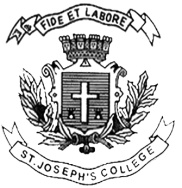 ST. JOSEPH’S COLLEGE (AUTONOMOUS), BANGALORE-27MA JOURNALISM & MASS COMMUNICATION (MCJ) - IV SEMESTERSEMESTER EXAMINATION: JULY 2022MC 0220:  Business JournalismTime - 2 ½ hrs		    					Max Marks - 70This question paper has ONE printed page and THREE parts(Write the answers clearly, precisely, and to the point. Keep strictly to the principles of journalistic writing.)  I. Write short notes on any FIVE of the following in 100 words each. 	(5X5=25)1. Gas Wars2. The Mint3. CDR4. Paranjoy Guha Thakurta5. SEBI6. FICCIII. Answer any THREE of the following in 300 words each.                (3X10=30)7. Analyse the dilemma of a business correspondent between losing access and performing the watchdog role.8. Analyse the trend of stocks of any two blue-chip companies in India in the last three months.9. Trace the evolution of business journalism in India and elucidate the challenges of reporting after the adoption of the market economy.10. What makes a good business story?III. Answer any ONE of the following in 500 words.	                   	     (1X15=15)11. How did the business reporters cover the economic impact of the war in Ukraine on India?12. Explain how and where to find business news stories.						MC 0220_B_22